Purdy’s Chocolates Easter Fundraiser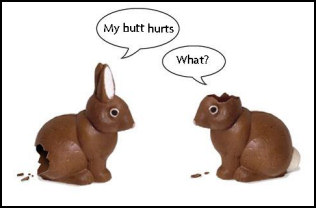 It’s Purdy’s time again! This is a great fundraiser for our school. We pay the store price for the chocolates, and then Purdy’s donates 25% of all the proceeds back to our school. All funds raised go towards supporting our children.  Family, friends, and colleagues are encouraged to orders with us too; spread the word!IMPORTATION INFORMATIONOrder deadline is Tuesday February 28, 2023. Orders and payments are done online through the Purdy’s fundraiser website. We are aiming for a paper free fundraiser. If you have trouble going online, please contact Paula Hesje at phesje@gmail.comChocolate orders will be ready for pick-up sometime the week of March 13th. More details available closer to the date. CONNECTING TO OUR FUNDRAISING CAMPAIGNGo to https://fundraising.purdys.com/Select, ‘Join a campaign’Enter customer #16280 and the remainder of the form If you are a returning customer, you will be taken to the order page.If you are a new customer, you will be asked to register first.STEPS TO PLACE YOU ORDERWhen logged in to www.purdysgpp.com, click the "Shop Online" tab.You can then choose to “Use Online Order Form” or “Use Marketplace”Choose the items you would like and follow the instructions on the website for a quick and easy payment.INVITE FAMILY, FRIENDS, AND COLLEAGUES TO ORDERProvide your family, friends, and colleagues with the order link to fundraise with us: https://fundraising.purdys.com/join.aspx/4479-90555Order deadline is February 28, 2023Questions? Email: Paula Hesje at phesje@gmail.com